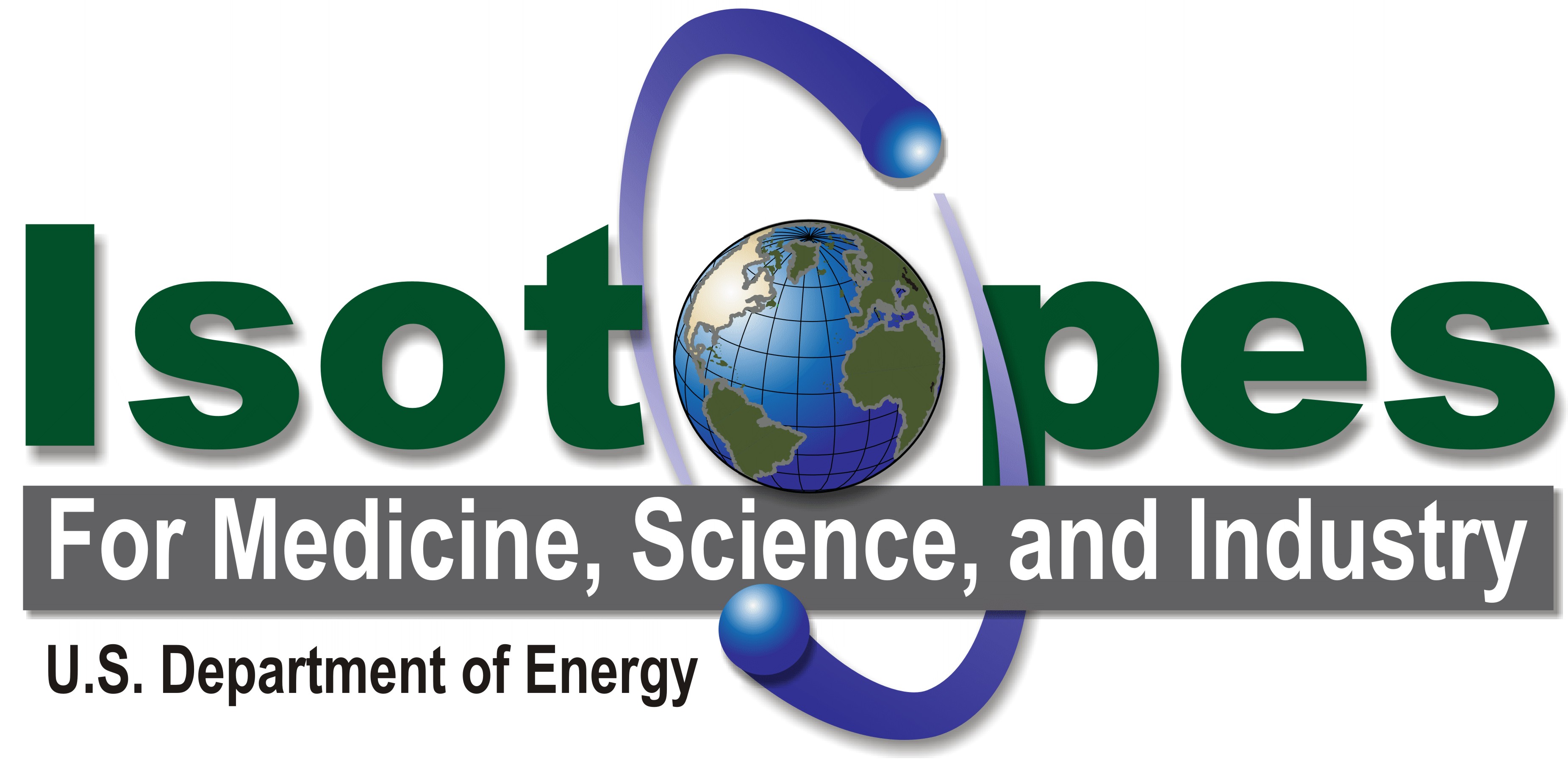 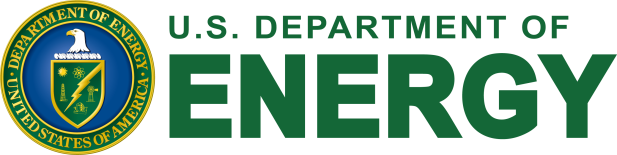 1st Workshop on Isotope Federal Supply and DemandJanuary 11-12, 2012Doubletree Hotel, Bethesda, MDREGISTRATION FORMPlease return by December 22, 2011Fax:  301-903-3833E-mail to:  mailto:SC.IsotopeWorkshop@science.doe.govNAME:	……………………………………………………………………………………Organization:	………………………………………………………………………ADDRESS:	………………………………………………………………………………TEL:   …………………………………….	FAX:	………………………………….E-MAIL:	…………………………………………………………………………………SPECIAL NEEDS: 	……………………………….……………………....……………Will you be attending the Workshop on January 11-12, 2012	Yes				No	No, but I would like to receive further information about the workshop or future eventsWorkshop Web Site:  Workshop on Isotope Federal Supply and Demand